ЗАКОНОДАТЕЛЬНОЕ СОБРАНИЕ ЯМАЛО-НЕНЕЦКОГО АВТОНОМНОГО ОКРУГАПОСТАНОВЛЕНИЕот 30 августа 2022 г. N 983О ПОЛОЖЕНИЯХ ОБ ОБЩЕСТВЕННЫХ ПОМОЩНИКАХ УПОЛНОМОЧЕННОГОПО ПРАВАМ РЕБЕНКА В ЯМАЛО-НЕНЕЦКОМ АВТОНОМНОМ ОКРУГЕ,ОБ УДОСТОВЕРЕНИИ ОБЩЕСТВЕННОГО ПОМОЩНИКА УПОЛНОМОЧЕННОГОПО ПРАВАМ РЕБЕНКА В ЯМАЛО-НЕНЕЦКОМ АВТОНОМНОМ ОКРУГЕВ целях реализации статьи 14 Закона Ямало-Ненецкого автономного округа от 04 мая 2007 года N 55-ЗАО "Об Уполномоченном по правам ребенка в Ямало-Ненецком автономном округе" Законодательное Собрание Ямало-Ненецкого автономного округа постановляет:1. Утвердить Положение об общественных помощниках Уполномоченного по правам ребенка в Ямало-Ненецком автономном округе (приложение 1).2. Утвердить Положение об удостоверении общественного помощника Уполномоченного по правам ребенка в Ямало-Ненецком автономном округе (приложение 2).3. Признать утратившими силу:постановление Государственной Думы Ямало-Ненецкого автономного округа от 19 марта 2008 года N 1229 "О Положении об общественных помощниках Уполномоченного по правам ребенка в Ямало-Ненецком автономном округе";постановление Законодательного Собрания Ямало-Ненецкого автономного округа от 19 декабря 2012 года N 1360 "О внесении изменений в постановление Государственной Думы Ямало-Ненецкого автономного округа "О Положении об общественных помощниках Уполномоченного по правам ребенка в Ямало-Ненецком автономном округе";постановление Законодательного Собрания Ямало-Ненецкого автономного округа от 04 июля 2013 года N 1647 "О внесении изменений в Положение об общественных помощниках Уполномоченного по правам ребенка в Ямало-Ненецком автономном округе".Председатель Законодательного СобранияЯмало-Ненецкого автономного округаС.М.ЯМКИНПриложение 1УтвержденопостановлениемЗаконодательного СобранияЯмало-Ненецкого автономного округаот 30 августа 2022 года N 983ПОЛОЖЕНИЕОБ ОБЩЕСТВЕННЫХ ПОМОЩНИКАХ УПОЛНОМОЧЕННОГО ПО ПРАВАМ РЕБЕНКАВ ЯМАЛО-НЕНЕЦКОМ АВТОНОМНОМ ОКРУГЕI. ОБЩИЕ ПОЛОЖЕНИЯ1.1. Настоящее Положение разработано в соответствии со статьей 14 Закона Ямало-Ненецкого автономного округа от 04 мая 2007 года N 55-ЗАО "Об Уполномоченном по правам ребенка в Ямало-Ненецком автономном округе" и определяет принципы деятельности, задачи, права, порядок назначения и основания досрочного прекращения деятельности помощников Уполномоченного по правам ребенка в Ямало-Ненецком автономном округе, осуществляющих полномочия на общественных началах (далее - общественный помощник).1.2. Общественные помощники подчиняются и подотчетны непосредственно Уполномоченному по правам ребенка в Ямало-Ненецком автономном округе (далее - Уполномоченный).1.3. В своей деятельности общественные помощники руководствуются Конституцией Российской Федерации, Федеральным законом от 24 июля 1998 года N 124-ФЗ "Об основных гарантиях прав ребенка в Российской Федерации", Федеральным законом от 27 декабря 2018 года N 501-ФЗ "Об уполномоченных по правам ребенка в Российской Федерации", иными федеральными законами и нормативными правовыми актами Российской Федерации, Уставом (Основным законом) Ямало-Ненецкого автономного округа, Законом Ямало-Ненецкого автономного округа от 04 мая 2007 года N 55-ЗАО "Об Уполномоченном по правам ребенка в Ямало-Ненецком автономном округе", иными законами и нормативными правовыми актами автономного округа, а также общепризнанными принципами и нормами международного права, международными договорами Российской Федерации.1.4. Полномочия общественных помощников осуществляются на добровольной и безвозмездной основе.II. ПРИНЦИПЫ ДЕЯТЕЛЬНОСТИ, ЗАДАЧИ И ПРАВА ОБЩЕСТВЕННЫХПОМОЩНИКОВ2.1. Деятельность общественных помощников строится на основе принципов независимости, справедливости, инициативности, ответственности, гуманности, открытости, объективности и доступности, а также взаимодействия и сотрудничества с органами государственной власти Ямало-Ненецкого автономного округа, органами местного самоуправления муниципальных образований в Ямало-Ненецком автономном округе (далее - органы местного самоуправления), их должностными лицами, общественными объединениями, юридическими и физическими лицами.2.2. Общественный помощник не вправе разглашать сведения о частной жизни заявителей и других лиц, ставшие ему известными в связи с защитой прав и законных интересов ребенка.2.3. Основными задачами общественных помощников являются общественный контроль за состоянием прав и законных интересов ребенка в Ямало-Ненецком автономном округе (далее - автономный округ), своевременное информирование Уполномоченного о положении дел в данных вопросах, а также правовое просвещение населения автономного округа.2.4. Общественный помощник Уполномоченного имеет право:1) консультировать граждан о порядке обращения в государственные органы, органы местного самоуправления и к должностным лицам по вопросам защиты прав и законных интересов ребенка;2) представлять Уполномоченного по его поручению на мероприятиях, организуемых с участием Уполномоченного.III. ПОРЯДОК НАЗНАЧЕНИЯ ОБЩЕСТВЕННОГО ПОМОЩНИКА, СРОКПОЛНОМОЧИЙ И ОСНОВАНИЯ ДОСРОЧНОГО ПРЕКРАЩЕНИЯ ЕГО ПОЛНОМОЧИЙ3.1. Общественными помощниками могут быть граждане Российской Федерации, постоянно проживающие на территории автономного округа, обладающие опытом работы в сфере защиты прав и законных интересов ребенка.3.2. Общественными помощниками не могут быть:1) лица, признанные по решению суда недееспособными или ограниченно дееспособными;2) лица, имеющие судимость.3.3. Основанием для рассмотрения кандидатуры общественного помощника является представление главы муниципального образования в автономном округе с учетом рекомендаций трудового коллектива либо общественного объединения, осуществляющего свою деятельность на территории автономного округа, согласованное с Уполномоченным.3.4. Кандидат на должность общественного помощника представляет на имя Уполномоченного следующие документы:1) заявление о назначении общественным помощником;2) представление главы муниципального образования в автономном округе;3) анкета по форме, утвержденной распоряжением Правительства Российской Федерации от 26 мая 2005 года N 667-р;4) две фотографии размером 3 x 4 (без уголка).3.5. Назначение общественным помощником и досрочное прекращение полномочий общественного помощника осуществляется на основании приказа Уполномоченного.3.6. О назначении общественных помощников и досрочном прекращении их полномочий уведомляются главы муниципальных образований в автономном округе, на территории которых общественные помощники осуществляют (осуществляли) свою деятельность.3.7. Общественный помощник назначается на срок, не превышающий срок полномочий Уполномоченного.3.8. Общественный помощник в течение срока своей деятельности имеет удостоверение общественного помощника, которое подлежит возврату по окончании полномочий общественного помощника.3.9. Полномочия общественного помощника прекращаются досрочно в случае:1) подачи им письменного заявления о сложении своих полномочий;2) его смерти (гибели);3) признания его решением суда, вступившим в силу, недееспособным или ограниченно дееспособным, безвестно отсутствующим или объявления умершим;4) вступления в отношении его в законную силу обвинительного приговора суда;5) его выезда за пределы автономного округа на постоянное место жительства;6) прекращения гражданства Российской Федерации.IV. ПОЛНОМОЧИЯ И ОТЧЕТЫ ОБЩЕСТВЕННЫХ ПОМОЩНИКОВ4.1. Для обеспечения деятельности Уполномоченного общественные помощники:1) оказывают содействие в подготовке и направлении в адрес Уполномоченного письменных обращений и материалов по вопросам, касающимся защиты прав и законных интересов ребенка;2) участвуют в проверках по фактам нарушения или несоблюдения прав и законных интересов детей в соответствии с поручением Уполномоченного;3) осуществляют подготовку предложений Уполномоченному по совершенствованию механизма обеспечения прав и законных интересов ребенка в автономном округе;4) анализируют публикации средств массовой информации, содержащих факты нарушений прав и законных интересов детей, и представляют результаты Уполномоченному;5) проводят работу по правовому просвещению детей и взрослых по вопросам защиты прав и законных интересов ребенка;6) участвуют по поручению Уполномоченного в организации и проведении научно-практических конференций, совещаний и семинаров по вопросам, касающимся защиты прав и законных интересов ребенка;7) участвуют в деятельности коллегиальных органов, создаваемых в муниципальном образовании в автономном округе, по вопросам обеспечения прав и законных интересов детей по согласованию с ними;8) выполняют иные поручения Уполномоченного в пределах своей компетенции.4.2. Общественные помощники осуществляют подготовку и представление полугодового и годового отчетов о своей деятельности до 10 числа месяца, следующего за отчетным периодом.Приложение 2УтвержденопостановлениемЗаконодательного СобранияЯмало-Ненецкого автономного округаот 30 августа 2022 года N 983ПОЛОЖЕНИЕОБ УДОСТОВЕРЕНИИ ОБЩЕСТВЕННОГО ПОМОЩНИКА УПОЛНОМОЧЕННОГОПО ПРАВАМ РЕБЕНКА В ЯМАЛО-НЕНЕЦКОМ АВТОНОМНОМ ОКРУГЕI. ОБЩИЕ ПОЛОЖЕНИЯ1.1. Настоящее Положение разработано в соответствии со статьей 14 Закона Ямало-Ненецкого автономного округа от 04 мая 2007 года N 55-ЗАО "Об Уполномоченном по правам ребенка в Ямало-Ненецком автономном округе" и определяет форму, порядок оформления, выдачи, замены, возврата, учета, хранения и уничтожения удостоверения общественного помощника Уполномоченного по правам ребенка в Ямало-Ненецком автономном округе (далее - общественный помощник).1.2. Удостоверение общественного помощника является официальным документом, подтверждающим его полномочия (далее - удостоверение).1.3. Общественные помощники обязаны обеспечить сохранность удостоверения.1.4. Оформление, выдача, замена, учет, хранение и уничтожение удостоверений общественного помощника возлагается на ответственного, назначенного Уполномоченным по правам ребенка в Ямало-Ненецком автономном округе (далее - ответственный за учет и выдачу удостоверений).II. ФОРМА УДОСТОВЕРЕНИЯ И ЕГО ОПИСАНИЕФорма удостоверения и его описание приведены в приложении 1 к настоящему Положению.III. ПОРЯДОК ОФОРМЛЕНИЯ, УЧЕТА И ВЫДАЧИ УДОСТОВЕРЕНИЙ3.1. Удостоверение в соответствии с настоящим Положением выдается общественному помощнику на срок полномочий Уполномоченного по правам ребенка в Ямало-Ненецком автономном округе (далее - Уполномоченный).3.2. Основанием для выдачи удостоверения является приказ Уполномоченного о назначении общественным помощником.3.3. Удостоверение подписывается Уполномоченным.3.4. Оформленное удостоверение регистрируется в журнале учета и выдачи удостоверений, составленном по форме согласно приложению 2 к настоящему Положению (далее - журнал учета и выдачи удостоверений), ему присваивается очередной порядковый номер, который прописывается в графе "N" внутренней вклейки удостоверения.IV. ПОРЯДОК ЗАМЕНЫ И ВОЗВРАТА УДОСТОВЕРЕНИЯ4.1. Выданное удостоверение считается недействительным в случаях:1) несоответствия его форме, приведенной в приложении 1 к настоящему Положению, наличия неточных записей, ошибок, внесения в него дополнительных записей и отметок, а также наличия физических повреждений его обложки и внутренней вклейки, затрудняющих прочтение его реквизитов;2) изменения фамилии, имени, отчества лица, получившего удостоверение;3) утраты, хищения;4) истечения срока полномочий, досрочного прекращения полномочий, освобождения Уполномоченного от замещения государственной должности Ямало-Ненецкого автономного округа;5) в случаях, установленных пунктом 3.8 Положения об общественных помощниках Уполномоченного по правам ребенка в Ямало-Ненецком автономном округе.4.2. Недействительные удостоверения подлежат возврату в целях последующего уничтожения, за исключением случаев, предусмотренных подпунктом 3 пункта 4.1 настоящего Положения, а также в случае смерти (гибели) общественного помощника.4.3. Возврат удостоверения подтверждается подписью ответственного за учет и выдачу удостоверений в журнале учета и выдачи удостоверений.4.4. В случаях, предусмотренных подпунктом 3 пункта 4.1 настоящего Положения, общественный помощник обращается с письменным заявлением на имя Уполномоченного о признании недействительным удостоверения с указанием номера утраченного, похищенного удостоверения и объяснением обстоятельств утраты, хищения удостоверения, а также о выдаче нового удостоверения.Ответственный за учет и выдачу удостоверений обеспечивает размещение информации о недействительности утраченного, похищенного удостоверения на сайте Уполномоченного в информационно-телекоммуникационной сети "Интернет".4.5. В случаях, предусмотренных подпунктами 1, 2, 3 пункта 4.1 настоящего Положения, взамен выдается удостоверение, оформленное в порядке, предусмотренном настоящим Положением.V. ПОРЯДОК ХРАНЕНИЯ И УНИЧТОЖЕНИЯ УДОСТОВЕРЕНИЯ5.1. Хранение и уничтожение удостоверений обеспечивает ответственный за учет и выдачу удостоверений.5.2. Недействительные удостоверения, возвращенные общественными помощниками в соответствии с пунктом 4.2 настоящего Положения, ежегодно (до 20 февраля года, следующего за отчетным годом) подлежат уничтожению на основании акта, утверждаемого Уполномоченным. Дата, номер акта заносятся в журнал учета и выдачи удостоверений.Пригодная для дальнейшего применения обложка удостоверения остается у ответственного за учет и выдачу удостоверений и используется при изготовлении и оформлении новых удостоверений.Приложение 1к Положению об удостоверении общественного помощникаУполномоченного по правам ребенкав Ямало-Ненецком автономном округеФОРМАудостоверения общественного помощника Уполномоченногопо правам ребенка в Ямало-Ненецком автономном округеВнешняя сторона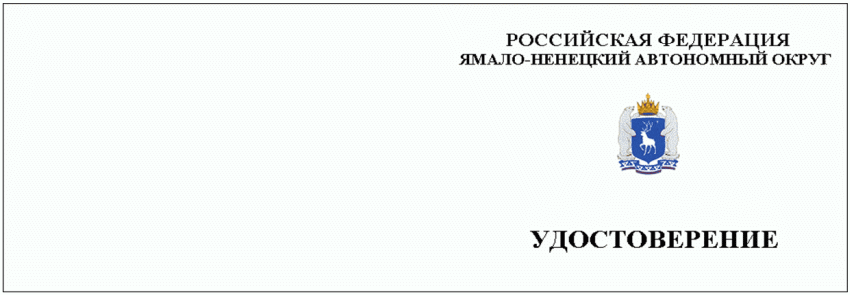 Внутренняя сторона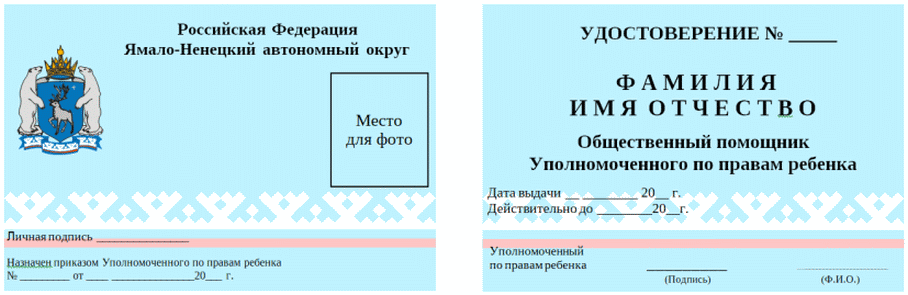 Описание удостоверения общественного помощникаУполномоченного по правам ребенкав Ямало-Ненецком автономном округе1. Удостоверение изготавливается в виде книжки в твердой обложке темно-вишневого цвета, имеет размер в развернутом виде 200 x 65 мм.На лицевой (внешней) стороне удостоверения по центру воспроизводятся прописными буквами и специальным тиснением "золото":1) в верхней части надписи в две строки "РОССИЙСКАЯ ФЕДЕРАЦИЯ", "ЯМАЛО-НЕНЕЦКИЙ АВТОНОМНЫЙ ОКРУГ" (шрифт Liberation Serif, размер 10);2) в центре изображение герба автономного округа размером 20 x 25 мм, тиснение "золото";3) в нижней части надпись "УДОСТОВЕРЕНИЕ" (шрифт Liberation Serif, размер 16).2. Удостоверение имеет внутреннюю вклейку, стороны которой изготавливаются на отдельных бланках и имеют светло-голубой фон (PANTONE 297 С), воспроизводящий изображение флага автономного округа.На левой и правой сторонах внутренней вклейки удостоверения размещаются соответствующие реквизиты удостоверения, выполненные черным цветом.На левой стороне внутренней вклейки удостоверения размещаются: в левом верхнем углу цветное изображение герба автономного округа размером 20 x 15 мм; под изображением герба:надписи в две строки "Российская Федерация", "Ямало-Ненецкий автономный округ" (шрифт Liberation Serif, полужирный, размер 10, строчными буквами);в правом верхнем углу наклеивается цветная фотография (анфас) размером 3 x 4 см на матовой тонкой фотобумаге (допускается электронная версия фотографии);в левом нижнем углу выполнены надписи в две строки: "Личная подпись", "Назначен приказом Уполномоченного по правам ребенка N ____ от __ _______ 20__ г." (шрифт Liberation Serif, полужирный, размер 6,5, строчными буквами).На правой стороне внутренней вклейки удостоверения сверху вниз с выравниванием по центру располагаются надписи:"УДОСТОВЕРЕНИЕ "N ____" (шрифт Liberation Serif, полужирный, размер 11, прописными буквами);фамилия (шрифт Liberation Serif, полужирный, размер 12, прописными буквами, разрежены через один пробел);имя и отчество (шрифт Liberation Serif, полужирный, размер 12, прописными буквами);в центре надпись в две строки "Общественный помощник Уполномоченного по правам ребенка" (шрифт Liberation Serif, полужирный, размер 11, строчными буквами);в левом нижнем углу надписи в две строки "Дата выдачи _______ 20__ г.", "Действительно до _______ 20__ г." (шрифт Liberation Serif, полужирный, размер 8, строчными буквами).В нижней части удостоверения под красной полосой орнамента располагаются наименование должности лица, подписывающего удостоверение, подпись, расшифровка подписи (шрифт Liberation Serif, полужирный, размер 6, строчными буквами).Приложение 2к Положению об удостоверении общественного помощникаУполномоченного по правам ребенкав Ямало-Ненецком автономном округеЖУРНАЛучета и выдачи удостоверений общественных помощниковУполномоченного по правам ребенкав Ямало-Ненецком автономном округе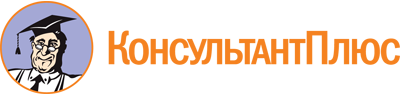 Постановление Законодательного Собрания ЯНАО от 30.08.2022 N 983
"О Положениях об общественных помощниках Уполномоченного по правам ребенка в Ямало-Ненецком автономном округе, об удостоверении общественного помощника Уполномоченного по правам ребенка в Ямало-Ненецком автономном округе"Документ предоставлен КонсультантПлюс

www.consultant.ru

Дата сохранения: 03.12.2022
 N п/пФамилия, имя, отчество общественного помощника, получившего удостоверениеФамилия, имя, отчество, должность ответственного за учет и выдачу удостоверенийНомер удостоверенияДата выдачи удостоверенияРасписка в получении удостоверенияОтметка о возврате, признании недействительным удостоверения, номер и дата акта о его уничтожении1234567